　障がい福祉サービス事業所　杉の子工房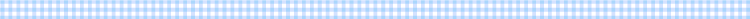 　　℡0256-35-6691　fax0256-35-6712　　e-mail　suginoko@kenfuku.jp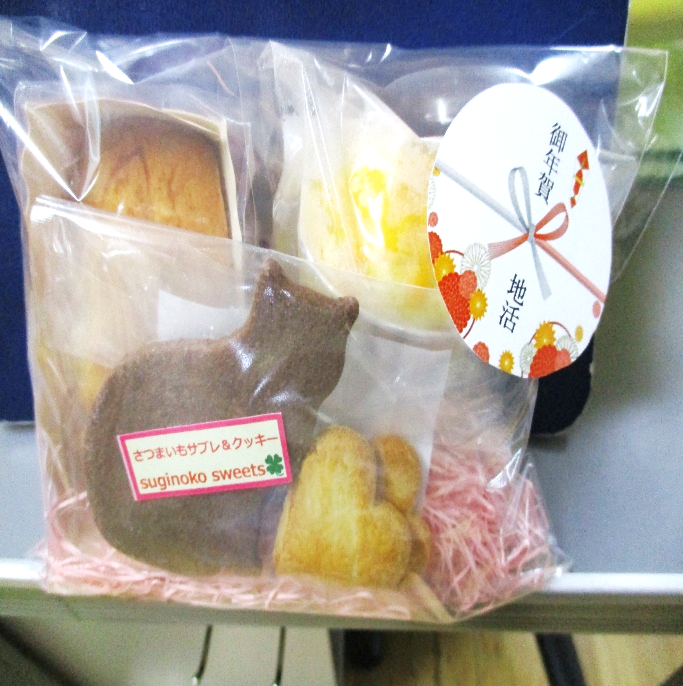 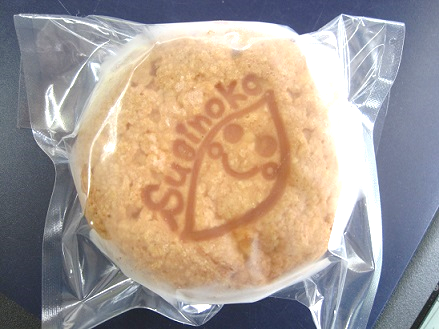 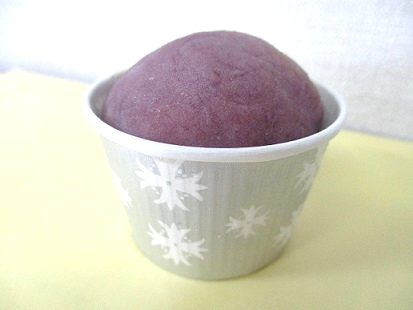 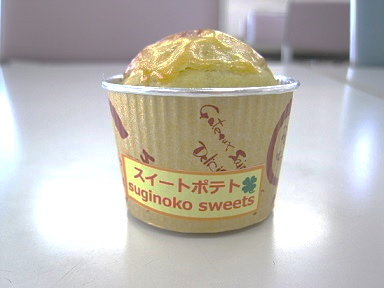 さつまいもサブレ&クッキー　　さつまいもマドレーヌ　　　スイートポテト(黄)　　　　スイートポテト(紫)　　　　　　　100円　　　　　　　　　　100円　　　　　　　　　150円　　　　　　　　　180円　　　　　　　　　　　　　　　　　　　　　　　　　　　　　　　　　　　　　さつまいもパウンドケーキ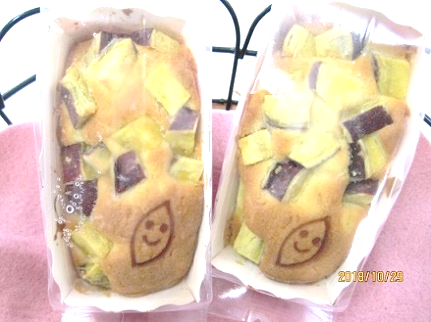 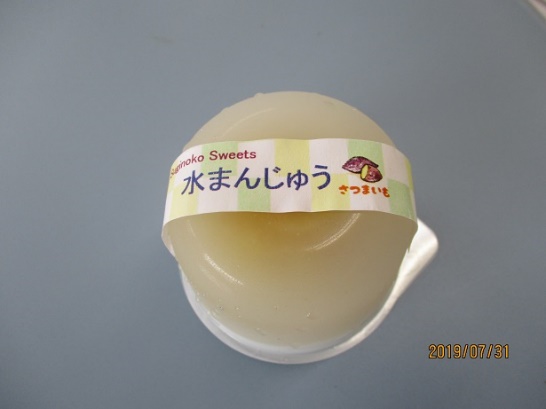 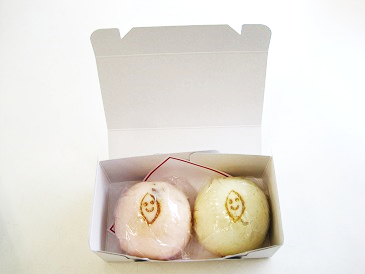 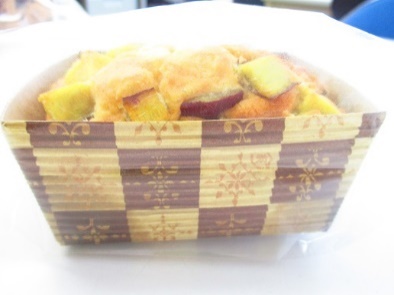 水まんじゅう大　150円　　　さつまいもまんじゅう(赤・白)　　　　ミニ130円　小400円　大600円　　　　　　小　100円　　　　　　　　　　　　　100円　　　　　　　　　　　(3～4人)　　(5～6人)各種イベントに合わせた値段設定も行っております。お気軽にお問い合わせください。(価格はすべて税込です)お菓子作りにはマルコ菓子店舗様、かつみ製菓様よりご指導いただきました。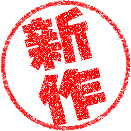 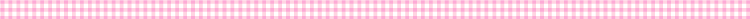 　　　　　　さつまいもようかん　賞味期限　約5日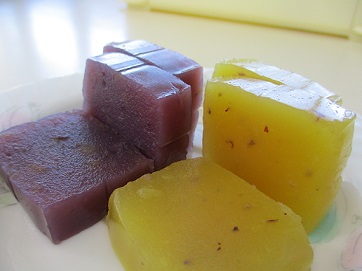 　　　　　　　　　　　　　　　　　甘さ控えめ、さつまいもの風味をいかしたようかんです。冷やしていただくとさっぱりとしてまた美味しいです　　　　　　　　　　　　　　　　　　　　1本(約200ｇ)　　　　　　　　　 350円　　　　　　　　　　　　　　　　　　　　大(水まんじゅうカップ大サイズ)　　150円　　　　　　　　　　　　　　　　　　　　小(水まんじゅうカップ小サイズ)　　100円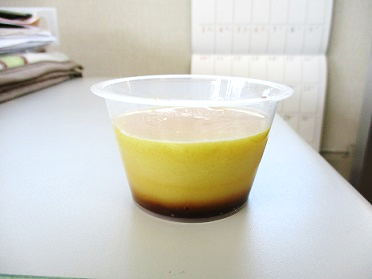 　　さつまいもプリン　賞味期限　約3日(要冷蔵)さつまいもたっぷりのぷりんです。甘さもちょうどよくリピートしたくなる美味しさです(*´▽｀*)　　　　　　　　　　　　　　　　　　　　1個　150円　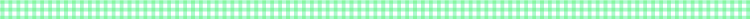 